Online appendix A. Spatial distribution of homicide rates in 2015, Source: INEGIOnline appendix B. Variable definitions, sources and summary statistics for the baseline model (1995-2015)Online appendix C. Uncorrelated longitudinal TPM for the effect of fiscal decentralization on organized crime violence (2010-2015)Online appendix D. Heckman selection model for the effect of local spending on OCV for 2010Online appendix E. Uncorrelated longitudinal TPM including the effect of disasters on organized crime violence (2000-2015)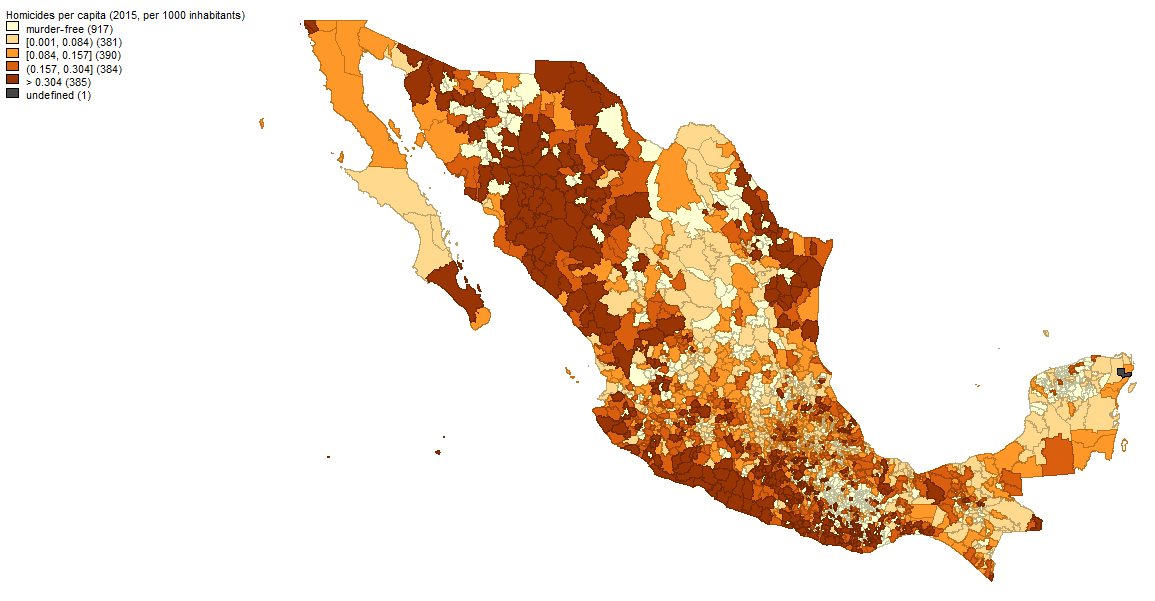 Note: Murder-free municipalities did not report any homicides in 2015; the remaining categories reflect quartiles, conditional on them being positive; ‘undefined’ reflects missing valuesVariableSourceMeanStd. Dev.Std. Dev.ObservationsObservationsOCVBIN - all homicidesInstituto Nacional de Geografía y Estadísticas (INEGI), SIMBAD database0.58O0.49N12223OCVBIN - all homicidesInstituto Nacional de Geografía y Estadísticas (INEGI), SIMBAD database0.58B0.37n2457OCVBIN - all homicidesInstituto Nacional de Geografía y Estadísticas (INEGI), SIMBAD database0.58W0.33years4.975OCVBIN - all homicidesInstituto Nacional de Geografía y Estadísticas (INEGI), SIMBAD database0.58msng (%)0ln(OCVCONT) - all homicidesINEGI SIMBAD database-1.88O1.04N7132ln(OCVCONT) - all homicidesINEGI SIMBAD database-1.88B0.93n2108ln(OCVCONT) - all homicidesINEGI SIMBAD database-1.88W0.58years3.383ln(OCVCONT) - all homicidesINEGI SIMBAD database-1.88msng (%)41.65Local spendingINEGI SIMBAD database2.64O2.39N10910Local spendingINEGI SIMBAD database2.64B1.67n2457Local spendingINEGI SIMBAD database2.64W1.70years4.44Local spendingINEGI SIMBAD database2.64msng (%)10.74Own-source revenuesINEGI SIMBAD database10.93O12.14N10846Own-source revenuesINEGI SIMBAD database10.93B9.54n2441Own-source revenuesINEGI SIMBAD database10.93W7.31years4.443Own-source revenuesINEGI SIMBAD database10.93msng (%)11.27Human Development IndexINEGI SIMBAD database7.79O0.88N9766Human Development IndexINEGI SIMBAD database7.79B0.79n2456Human Development IndexINEGI SIMBAD database7.79W0.40years3.976Human Development IndexINEGI SIMBAD database7.79msng (%)20.1Female headed householdsINEGI SIMBAD database22.19O6.01N9809Female headed householdsINEGI SIMBAD database22.19B5.05n2457Female headed householdsINEGI SIMBAD database22.19W3.25years3.992Female headed householdsINEGI SIMBAD database22.19msng (%)19.75Household sizeINEGI SIMBAD database4.14O0.58N9809Household sizeINEGI SIMBAD database4.14B0.51n2457Household sizeINEGI SIMBAD database4.14W0.28years3.992Household sizeINEGI SIMBAD database4.14msng (%)19.75Population densityINEGI, various databases2.65O11.69N12218Population densityINEGI, various databases2.65B11.61n2454Population densityINEGI, various databases2.65W1.11years4.979Population densityINEGI, various databases2.65msng (%)0.041Young malesINEGI SIMBAD database25.17O3.10N12222Young malesINEGI SIMBAD database25.17B2.50n2457Young malesINEGI SIMBAD database25.17W1.83years4.974Young malesINEGI SIMBAD database25.17msng (%)0.008Males per femalesINEGI SIMBAD database96.00O6.66N12223Males per femalesINEGI SIMBAD database96.00B6.01n2457Males per femalesINEGI SIMBAD database96.00W2.88years4.975Males per femalesINEGI SIMBAD database96.00msng (%)0Indigenous populationComisión Nacional para el Desarrollo de los Pueblos Indígenas (CDI)25.32O35.74N9809Indigenous populationComisión Nacional para el Desarrollo de los Pueblos Indígenas (CDI)25.32B35.66n2457Indigenous populationComisión Nacional para el Desarrollo de los Pueblos Indígenas (CDI)25.32W2.54years3.992Indigenous populationComisión Nacional para el Desarrollo de los Pueblos Indígenas (CDI)25.32msng (%)19.75PopulationINEGI SIMBAD database4.28O12.65N12223PopulationINEGI SIMBAD database4.28B12.52n2457PopulationINEGI SIMBAD database4.28W1.60years4.975PopulationINEGI SIMBAD database4.28msng (%)0Municipality sizeINEGI SIMBAD database2.50O1.12N12223Municipality sizeINEGI SIMBAD database2.50B1.10n2457Municipality sizeINEGI SIMBAD database2.50W0.18years4.975Municipality sizeINEGI SIMBAD database2.50msng (%)0Electoral competitionCentro de Investigación para el Desarrollo en México (CIDAC, http://cidac.org/), Electoral Institutes of the States2.41O1.03N11078Electoral competitionCentro de Investigación para el Desarrollo en México (CIDAC, http://cidac.org/), Electoral Institutes of the States2.41B0.83n2457Electoral competitionCentro de Investigación para el Desarrollo en México (CIDAC, http://cidac.org/), Electoral Institutes of the States2.41W0.64years4.509Electoral competitionCentro de Investigación para el Desarrollo en México (CIDAC, http://cidac.org/), Electoral Institutes of the States2.41msng (%)9.368US border or Pacific coast0.21O0.41N12223US border or Pacific coast0.21B0.41n2457US border or Pacific coast0.21W0.00years4.975US border or Pacific coast0.21msng (%)0Binary PartCont. Part(1)(2)Local spending (between)0.94613.373**Local spending (between) (-1.15)(5.86)Local spending (within)0.9980.568Local spending (within) (-0.05)(0.37)Own-source revenues (between)0.9920.668Own-source revenues (between) (-0.06)(0.23)Own-source revenues (within)0.899-3.956Own-source revenues (within) (-1.02) (-1.51)Local security spending0.977-0.586Local security spending (-1.02) (-0.68)Local police0.952**1.690*Local police (-3.84)(2.51)Inequality1.0394.874Inequality(0.28)(0.94)Poverty0.9990.558**Poverty (-0.14)(3.01)Female-headed households1.041**3.082**Female-headed households(2.97)(5.66)Household size0.993-11.403Household size (-0.04) (-1.75)Population density0.953**-0.178Population density (-2.87) (-0.98)Young males1.049-0.573Young males(1.88) (-0.57)Males per females1.027*2.881**Males per females(1.99)(5.78)Indigenous population0.996*-0.222**Indigenous population (-2.15) (-2.77)Population1.513**0.444**Population(5.82)(3.58)Municipality size2.399**-28.024**Municipality size(6.89) (-11.40)Electoral competition0.9640.130Electoral competition (-0.56)(0.07)US border or Pacific coast2.72284.233**US border or Pacific coast(1.89)(3.49)20151.263-9.212*2015(1.81) (-2.13)Federal state dummiesxxNumber of observations40992553Number of municipalities22821604R2-0.50F-value10.044.9* - significant at 5 %; ** significant at 1 %; z- and t-values in parentheses; logit reported as odds ratios; cont. effect reflects percentage change of dep. variable; heteroscedasticity-corrected standard errors* - significant at 5 %; ** significant at 1 %; z- and t-values in parentheses; logit reported as odds ratios; cont. effect reflects percentage change of dep. variable; heteroscedasticity-corrected standard errors* - significant at 5 %; ** significant at 1 %; z- and t-values in parentheses; logit reported as odds ratios; cont. effect reflects percentage change of dep. variable; heteroscedasticity-corrected standard errorsSecond stageFirst stageLocal spending9.956**-0.010Local spending(3.15) (-0.30)Own-source revenues-0.052-0.004Own-source revenues (-0.11) (-0.62)Local security spending0.3610.017Local security spending(0.13)(0.62)Local police-2.353-0.020Local police (-1.36) (-1.29)Inequality13.3280.311*Inequality(0.98)(2.28)Poverty0.300-0.014**Poverty(0.69) (-2.87)Female-headed households2.5540.026Female-headed households(1.78)(1.66)Household size-33.799*-0.248Household size (-2.38) (-1.39)Population density0.157-0.003Population density(0.46) (-0.29)Young males0.4270.040Young males(0.16)(1.47)Males per females3.303**0.031*Males per females(2.82)(2.37)Indigenous population-0.760**-0.004Indigenous population (-2.89) (-1.42)Population-0.063**Population(3.59)Municipality size-12.8710.491**Municipality size (-1.45)(5.97)Electoral competition-4.0170.002Electoral competition (-0.69)(0.04)US border or Pacific coast-7.273**US border or Pacific coast(12.74)Federal state dummiesxxInverse Mills ratio1.070**1.070**Inverse Mills ratio (-4.26) (-4.26)Number of observations13511351* - significant at 5 %; ** significant at 1 %; t-values in parentheses; Selection variables: population; US border or Pacific coast; first stage: probit* - significant at 5 %; ** significant at 1 %; t-values in parentheses; Selection variables: population; US border or Pacific coast; first stage: probit* - significant at 5 %; ** significant at 1 %; t-values in parentheses; Selection variables: population; US border or Pacific coast; first stage: probitBinary PartCont. Part(1)(2)Local spending (between)0.909**13.180**Local spending (between) (-3.11)(8.10)Local spending (within)1.007-1.001Local spending (within)(0.26) (-0.88)Own-source revenues (between)1.1560.387Own-source revenues (between)(1.79)(0.18)Own-source revenues (within)0.968-1.210Own-source revenues (within) (-0.48) (-0.63)Hurricanes1.447**8.066**Hurricanes(3.71)(2.32)Earthquakes and volcanic activity1.20320.490**Earthquakes and volcanic activity(1.14)(3.90)Human development0.682**-20.176**Human development (-5.89) (-7.31)Female-headed households1.050**3.015**Female-headed households(5.23)(7.70)Household size1.200-8.767**Household size(1.86) (-2.03)Population density0.956**-0.245Population density (-3.75) (-1.38)Young males0.988-1.411**Young males (-0.79) (-2.24)Males per females1.034**2.681**Males per females(3.95)(7.86)Indigenous population0.995**-0.291**Indigenous population (-4.05) (-4.67)Population1.561**0.411**Population(8.45)(3.71)Municipality size2.209**-31.234**Municipality size(9.21) (-18.08)Electoral competition1.013-2.849Electoral competition(0.28) (-1.89)US border or Pacific coast1.46122.036US border or Pacific coast(1.07)(1.69)20000.556**-21.881**2000 (-3.95) (-4.67)20050.551**-23.473**2005 (-4.70) (-6.35)20100.778**8.399**2010 (-2.49)(2.45)Federal state dummiesXxNumber of observations80404727Number of municipalities24131896R2-0.49Wald-Chi21260.63715.1Note: * - significant at 5 %; ** significant at 1 %; z- and t-values in parentheses; logit reported as odds ratios; cont. effect reflects percentage change of dep. variable; heteroscedasticity-corrected standard errorsNote: * - significant at 5 %; ** significant at 1 %; z- and t-values in parentheses; logit reported as odds ratios; cont. effect reflects percentage change of dep. variable; heteroscedasticity-corrected standard errorsNote: * - significant at 5 %; ** significant at 1 %; z- and t-values in parentheses; logit reported as odds ratios; cont. effect reflects percentage change of dep. variable; heteroscedasticity-corrected standard errors